SUPLEMENTARY FILESAttachment 1Data Processing ResultsSRTM DEM Image Data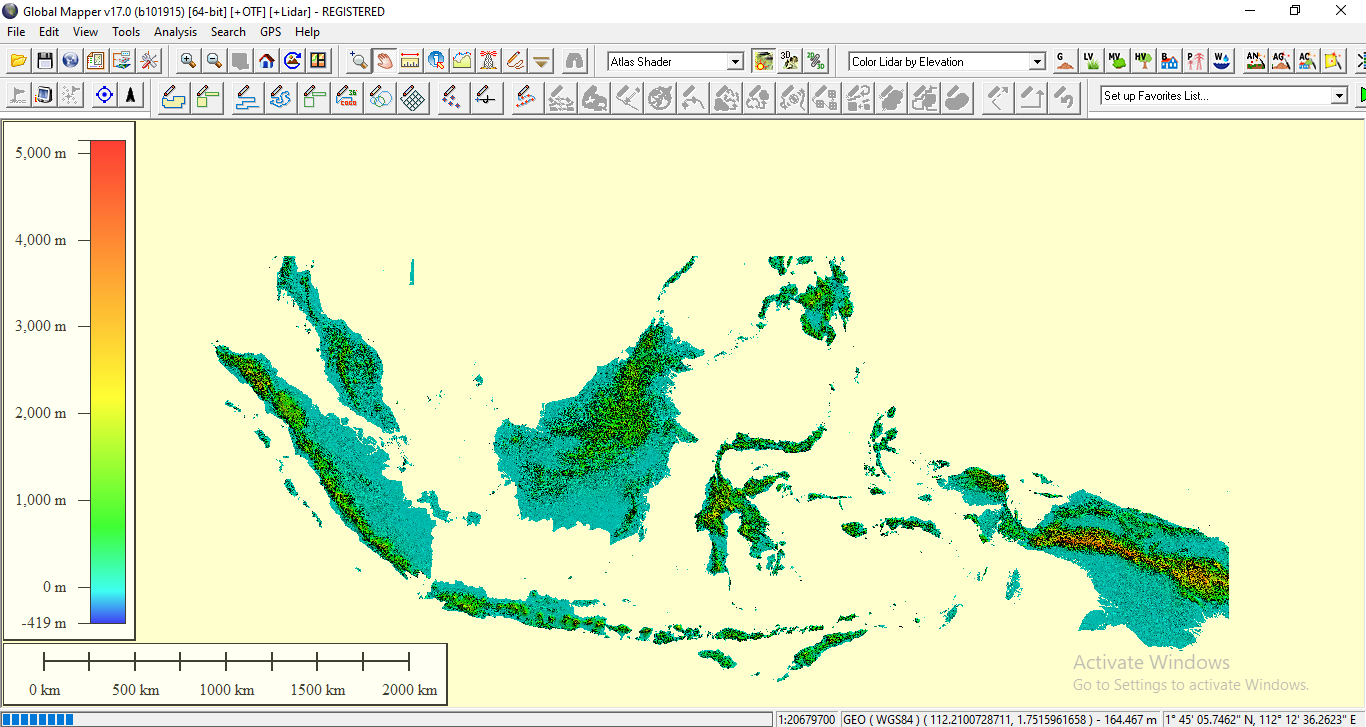 Figure i Visual Data DEM SRTM Image 90 mResult of Data Processing Straightness Height of irradiation 90°Figure ii Linearity withdrawal data and Rosette Diagram Plot Results of Gentong Mount and its surroundingsFigure iii Linearity withdrawal data and the results of the Sadakeling Mount Rosette Diagram plotFigure iv Linearity withdrawal data and the results of the Karaha Mount Rosette Diagram plotFigure v Linearity withdrawal data and the results of the Jurang Mount Rosette Diagram plotFigure vi Linearity withdrawal data and the results of the Ngantuk Mount Rosette Diagram plotFigure vii Linearity withdrawal data and the results of the Beuti Ganar Mount Rosette Diagram plotFigure viii Linearity withdrawal data and the results of the Talaga Bodas Mount Rosette Diagram plotFigure ix Linearity withdrawal data and the results of the Galunggung Mount Rosette Diagram plotFigure x Linearity withdrawal data and the results of the Karacak Mount Rosette Diagram plotCross-sectional Drawing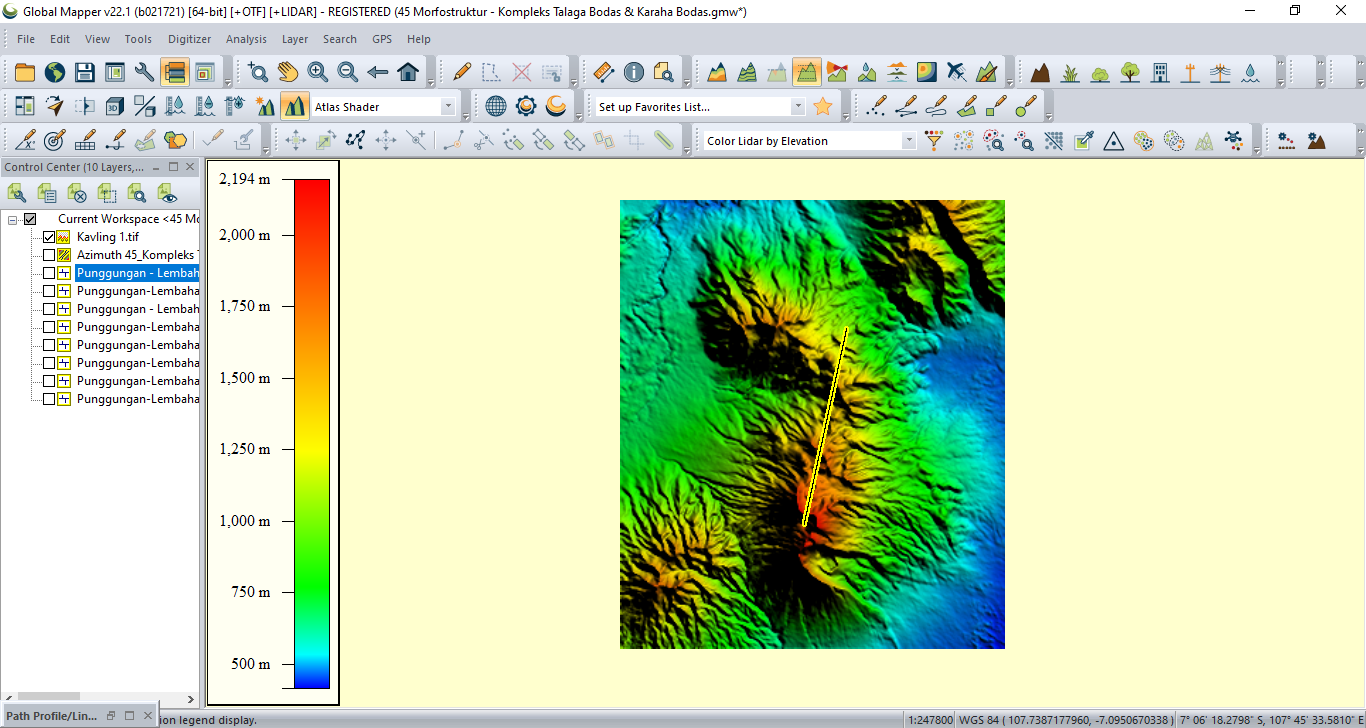 Figure xi Cross-sectional line S – N Conceptual Model of Karaha Bodas and Talaga Bodas . FieldsAttachment 2Calculation of Hydrogeochemical DataTalaga Bodas Field Water Chemistry DataadvancedLampiran  i Talaga Bodas Field Water Chemistry Data(Source : Nurohman et al., 2016)Karaha Bodas Field Water Chemistry DataLampiran  ii Karaha Bodas Field Water Chemistry Data(source : Powell et al., 2001)Cipacing potential Water Chemistry DataLampiran  iii Cipacing and Pamoyanan potential Water Chemistry Data(source : Direktorat Panas Bumi et al., 2017)Talaga Bodas Field Geothermometer DataLampiran  iv Silica Geothermometer Value in Celcius(sources : Tom Powell & William, 2010)advancedLampiran  v Geothermometer Values in Celcius(sources : Tom Powell & William, 2010)Karaha Bodas Field Geothermometer DataLampiran  vi Geothermometer Values in Celcius(sources : Tom Powell & William, 2010)Cipacing Potential Geothermometer DataLampiran  vii Geothermometer Values in Celcius(sources : Tom Powell & William, 2010)Cl/B Ratio Geoindicator DataLampiran  viii Cl/B ratio data in Talaga Bodas - Karaha Bodas fieldNa/K Ratio Geoindicator DataLampiran  ix Na/K ratio data in Talaga Bodas - Karaha Bodas fieldCharge Balance Value of Water chemistry DataLampiran  x Charge Balance value of water chemistry dataGentong Mountain and SurroundsGentong Mountain and Surrounds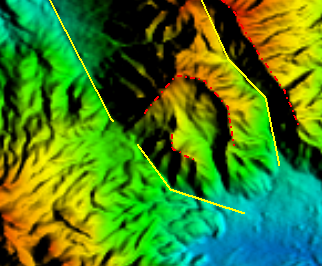 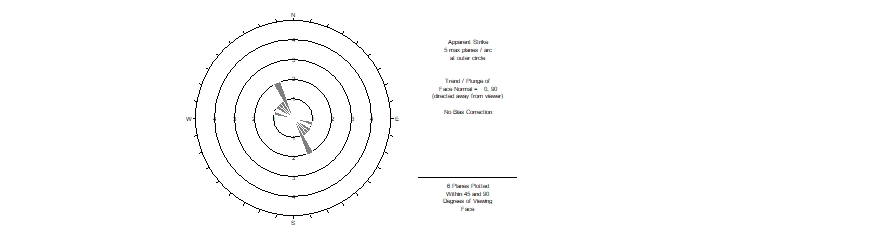  Sadakeling Mount Sadakeling Mount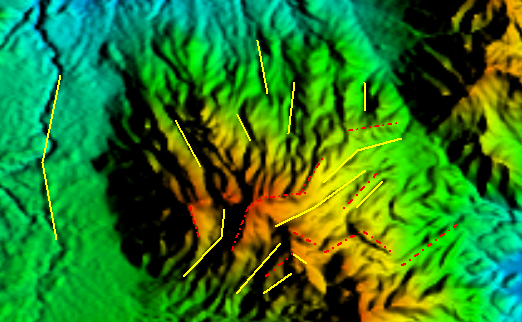 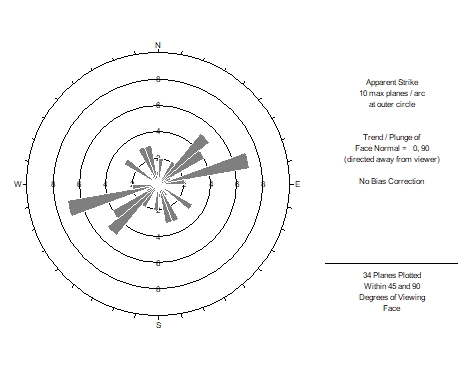 Karaha Mount or Putri Mount Karaha Mount or Putri Mount 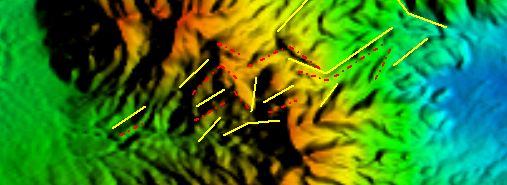 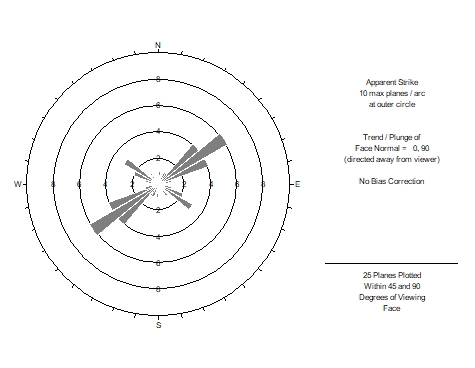 Jurang Mount Jurang Mount 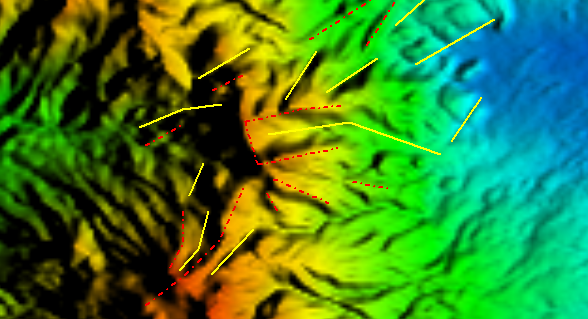 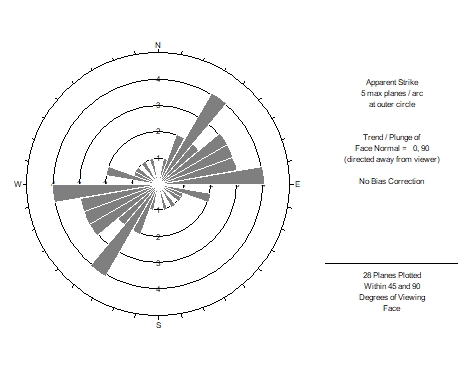 Ngantuk Mount Ngantuk Mount 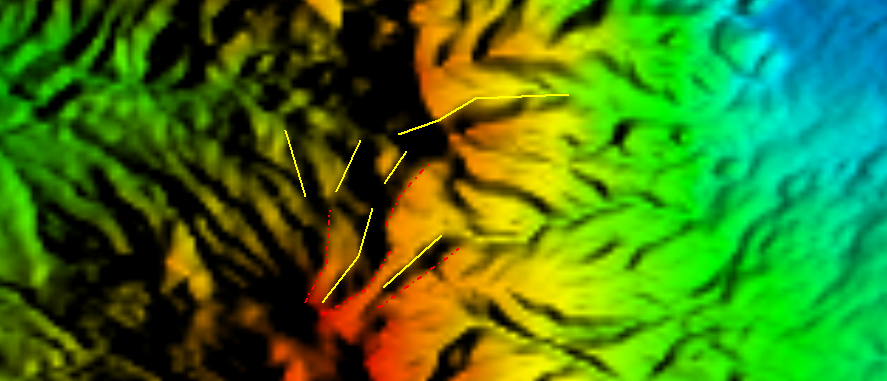 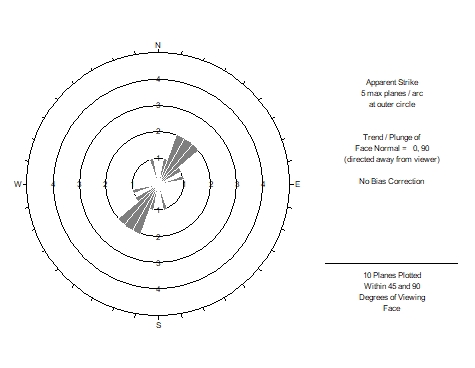 Beuti Ganar MountBeuti Ganar Mount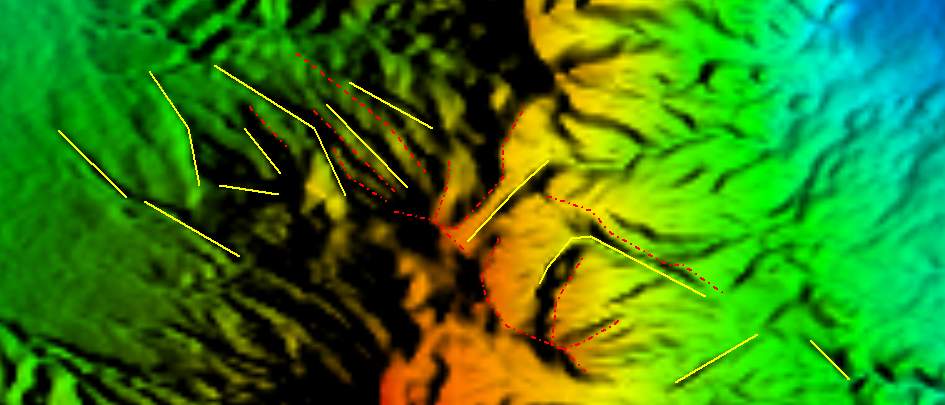 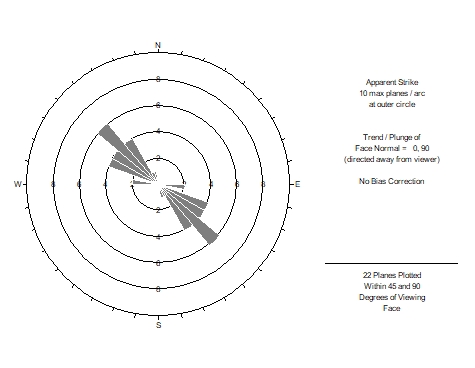 Talaga Bodas Mount Talaga Bodas Mount 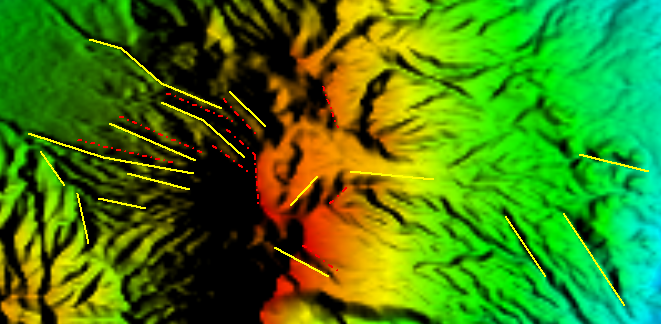 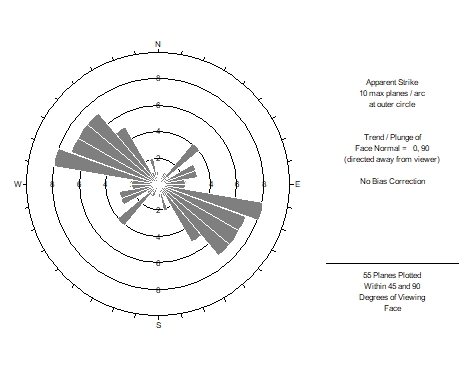 Galunggung Mount Galunggung Mount 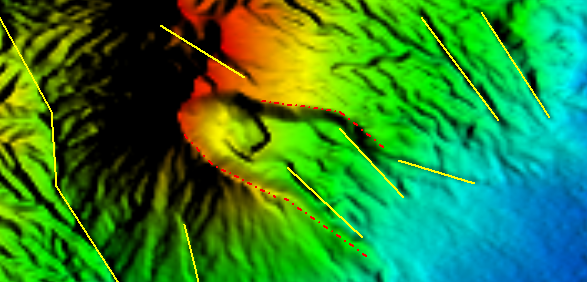 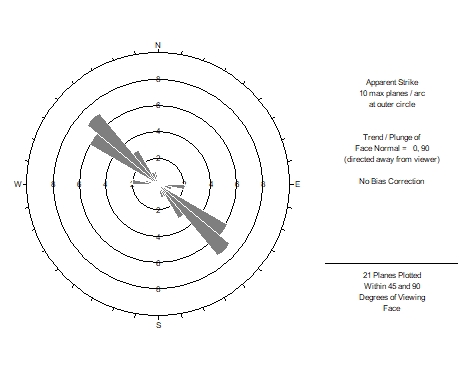 Karacak Mount Karacak Mount 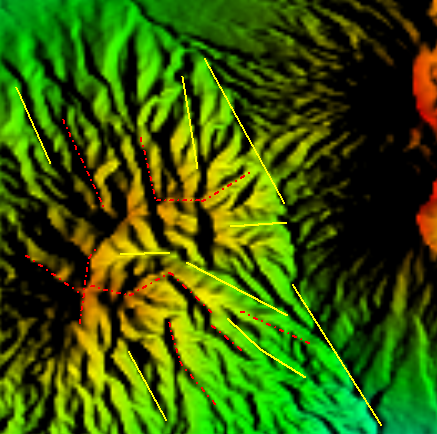 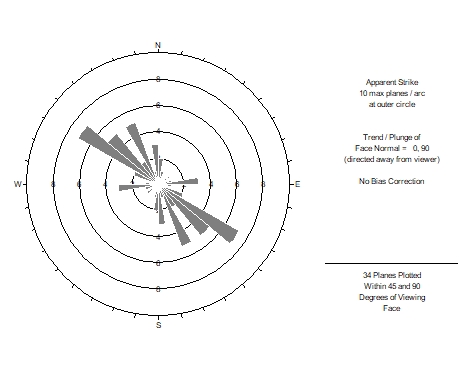 LocationSample CodepHLiNaKCaMgBFClSO4HCO3CO3Talaga Bodas 1TB 14,770,00125,54,8518533,30,5280,18371630417,70Talaga Bodas 2TB 23,430,00125,44,8519044,50,460,26432,841900Talaga Bodas 3TB 33,350,00125,44,7418043,20,450,3342837700Ciengang AtasTB 42,60,00171,11922566,41,580,565430900Ciengang BawahTB 52,990,00149,812,815348,51,050,54338529900Cipusaka 1TB 6A2,940,00168,111,527273,50,6990,518749000Cipusaka 2TB 6B2,940,00148,29,1720344,50,4040,45613547400Pancuran 7TB 72,990,00147,617,119551,91,931,2952338400CirohmatTB 82,650,00128,38,7117532,70,710,4122836600CiateuhTB 91,990,00172,625,927893,42,661,3774438100LocationSample CodeH+SiO2NH4AsSrBaFeMnCondumhos/cmKationAnionCharge BalanceTalaga Bodas 1TB 1010,92,110,00580,0010,0010,010,45868313,34111,4679%Talaga Bodas 2TB 20,3210,32,820,00150,0010,0010,3660,490314,919,6621%Talaga Bodas 3TB 30,4413,382,460,00090,0010,0090,010,56299914,348,6625%Ciengang AtasTB 43,4416,74,930,0220,0010,01114,10,13334123,5424,913%Ciengang BawahTB 51,613,82,820,0350,0010,00116,71,09199015,8917,114%Cipusaka 1TB 6A1,7415,45,980,0150,0010,01422,50,412194325,1515,5024%Cipusaka 2TB 6B1,5612,62,110,0140,0010,0019,361,32168217,7113,7013%Pancuran 7TB 713,712,34,220,2790,0010,00926,50,2827018,7122,8210%CirohmatTB 82,7514,43,170,480,0010,00110,3389197315,6414,075%CiateuhTB 914,114,56,690,7870,0010,0159,610,064920034,2528,998%Sample CodeRes stm fracConcentration (ppm)Concentration (ppm)Concentration (ppm)Concentration (ppm)Concentration (ppm)Concentration (ppm)Concentration (ppm)Concentration (ppm)Concentration (ppm)T-nkc °CT-nkcm °CT-qtz °CT-anh °CSample CodeRes stm fracNaKCaMgLiBSiClSO4T-nkc °CT-nkcm °CT-qtz °CT-anh °CKRH 2-1ST7424523,70,310,7233348534128228227223300KRH 3-1B15497962,60,0181,6843.454182658268268267unsatKRH 4-1A70131320124,80,0393,82105,8391224729248247233260KRH 4-1B74125118824<0,00423,51103,4365210727245245227262KRH 4-1C67142823042,60,214,07110402245022247247236255KRH 5-1A2229838326750,9224,24102,4110690620272271143220KRH 5-1B3429839997261,0327,961,05528701414285285264232KRH 5-1C11354710699292,3119,56129,47080333,6278278118287K-33a25140354,70,340,13,12733557249239203unsatK-33b25133343,90,750,1333313884251211219unsatSample CodepHConcentration (ppm)Concentration (ppm)Concentration (ppm)Concentration (ppm)Concentration (ppm)Concentration (ppm)Concentration (ppm)Concentration (ppm)Concentration (ppm)Concentration (ppm)Concentration (ppm)Concentration (ppm)Sample CodepHNaKCaMgLiBSiO2ClSO4HCO3NH4AsCipacing, K=256,642345865,865,82,55155,0179010131,00,04Cipacing, K-277,131584054,254,21,339124,011877720,60,04Cipacing8,98220601,61,60,466137,01732168800Cipacing (1)7,452107270,470,41,585138,716027991,10Pamoyanan (1)7,051675483,483,41,422143,111627092,60,06Sample NameAmorphous SilicaAlpha CristobaliteBeta CristobaliteChalcedony conductiveQuartz conductiveQuartz adiabaticTalaga Bodas 1-63-6-4894150Talaga Bodas 2-65-8-5083948Talaga Bodas 3-581-42164856Ciengang Atas-518-36245763Ciengang Bawah-572-41185057Cipusaka 1-545-38215460Cipusaka 2-59-1-44144654Pancuran 7-60-2-45144553Cirohmat-563-40195158Ciateuh-563-40195159Sample NameNa-K-CaNa-K-Ca Mg corrNa/K  Fournier 1979Na/K  Truesdell 1976Na/K Giggenbach 1988Na/K Tonani 1980Na/K              Nieva & Nieva        1987Na/K     Arnorsson    1983K/Mg Giggenbach 1986Talaga Bodas 1222227926928931526527140Talaga Bodas 2222228027029031626527237Talaga Bodas 3222227726628831226326937Ciengang Atas646431932532537930332361Ciengang Bawah565631431832137129931655Cipusaka 1464626625227829625225549Cipusaka 2424227926928931526527149Pancuran 7606035838436044834237661Cirohmat383833735234141032134751Ciateuh696435738335944634137464Sample NameNa-K-CaNa-K-Ca Mg corrNa/K  Fournier 1979Na/K  Truesdell 1976Na/K Giggenbach 1988Na/K Tonani 1980Na/K              Nieva & Nieva        1987Na/K     Arnorsson    1983K/Mg Giggenbach 1986KRH 2-1ST228227235211249249222217167KRH 3-1B268268281271291318266273262KRH 4-1A247247256238269280242243283KRH 4-1B245245255236267278241241355KRH 4-1C246246262245273288247249243KRH 5-1A271271324333330389309330273KRH 5-1B285285348369352430332362281KRH 5-1C278278334348339406319343261K-33a249239311313318366295312151K-33b251212313317320370298315137NAMA SAMPELNa-K-CaNa-K-Ca Mg corrNa/K  Fournier 1979Na/K  Truesdell 1976Na/K Giggenbach 1988Na/K Tonani 1980Na/K              Nieva & Nieva        1987Na/K     Arnorsson    1983K/Mg Giggenbach 1986Cipacing, K=252304630931131736429431096Cipacing, K-272241031231531936829731377Cipacing2811632132932738430632685Cipacing (1)2492035137335443533536690Pamoyanan (1)2382634436334842332935786Sample NameClBCl/BTB 137160,537037,878788TB 2330,4671,30434783TB 3280,4562,22222222TB 46541,58413,9240506TB 53851,05366,6666667TB 6A1870,70267,5250358TB 6B1350,40334,1584158TB 75231,93270,984456TB 82280,71321,1267606TB 97442,66279,6992481KRH 2-1ST53433,0016,18181818KRH 3-1B82643,4019,03225806KRH 4-1A2247105,8021,23818526KRH 4-1B2107103,4020,37717602KRH 4-1C2450110,0022,27272727KRH 5-1A6906102,4067,44140625KRH 5-1B70141,056680KRH 5-1C8033129,4062,07882535K-33a353,1011,29032258K-33b383,0012,66666667Cipacing, K=25179,185,2234,3256705Cipacing, K-27118,248,5813,78088578Cipacing1735,630,89285714Cipacing (1)159,954,6534,39784946Pamoyanan (1)115,92,4148,09128631Sample NameNaKNa/KTB 1264,855,257731959TB 2254,855,237113402TB 3254,745,358649789TB 47119,003,742105263TB 55012,803,890625TB 6A6811,505,92173913TB 6B489,175,256270447TB 74817,102,783625731TB 8288,713,249138921TB 97325,902,803088803KRH 2-1ST42452,008,153846154KRH 3-1B49796,005,177083333KRH 4-1A1313201,006,532338308KRH 4-1B1251188,006,654255319KRH 4-1C1428230,006,208695652KRH 5-1A2983832,003,585336538KRH 5-1B2983999,002,985985986KRH 5-1C35471069,003,318054256K-33a14035,004K-33b13334,003,911764706Cipacing, K=25234584,041034483Cipacing, K-27158403,95825Cipacing220603,666666667Cipacing (1)210722,925632472Pamoyanan (1)167543,073637703Sample Namesum cationssum anionsCharge BalanceTalaga Bodas 113,34111,46-79%Talaga Bodas 214,919,6621%Talaga Bodas 314,348,6625%Ciengang Atas23,5424,91-3%Ciengang Bawah15,8917,11-4%Cipusaka 125,1515,5024%Cipusaka 217,7113,7013%Pancuran 718,7122,82-10%Cirohmat15,6414,075%Ciateuh34,2528,998%KRH 2-1ST25,6114,7227%KRH 3-1B32,8218,8227%KRH 4-1A83,1447,5827%KRH 4-1B78,9444,6128%KRH 4-1C92,0551,6128%KRH 5-1A246,70144,2926%KRH 5-1B262,67146,3728%KRH 5-1C305,43167,2829%K-33a10,082,3362%K-33b9,623,1651%Cipacing, K=2513,34111,46-79%Cipacing, K-2714,919,6621%Cipacing14,348,6625%Cipacing (1)23,5424,91-3%Pamoyanan (1)15,8917,11-4%